ХАНТЫ-МАНСИЙСКИЙ АВТОНОМНЫЙ ОКРУГ– ЮГРА (Тюменская область)ИЗБИРАТЕЛЬНАЯ КОМИССИЯМУНИЦИПАЛЬНОГО ОБРАЗОВАНИЯГОРОДСКОГО ПОСЕЛЕНИЯ КУМИНСКИЙПОСТАНОВЛЕНИЕ14 июля  2015 года				                                                                                  №18  г.п. КуминскийО перечне документов, прилагаемых к итоговому финансовому отчету кандидатов в депутаты представительного органа муниципального образования городского поселения КуминскийВ соответствии с пунктом 9 статьи 59 Федерального закона от 12.06.2002 № 67-ФЗ «Об основных гарантиях избирательных прав и права на участие в референдуме граждан Российской Федерации», избирательная комиссия муниципального образования городское поселение Куминский постановляет:1. Утвердить перечень документов, прилагаемых к итоговому финансовому отчету кандидатов в депутаты представительного органа муниципального образования городского поселения Куминский,  согласно приложению.2. Разместить настоящее постановление на сайте муниципального образования городское поселение Куминский.Приложение к постановлениюизбирательной комиссии муниципального образования городское  поселение Куминскийот 14 июля 2015 №18    Перечень документов, прилагаемых к итоговому финансовому отчётуВыписки кредитной организации, в которой открыт специальный избирательный счет, с приложением платёжных поручений, приходных, расходных кассовых ордеров.Договоры на приобретение товаров, выполнение работ, оказание услуг.Счета (счета-фактуры).Акты приемки выполненных работ, оказанных услуг, накладные на отпущенную продукцию.Товарные чеки с приложением чеков контрольно-кассовых машин.Расписки в получении денежных средств физическими лицами (при наличной оплате оказанных услуг физическими лицами).Нотариальная доверенность на уполномоченного представителя по финансовым вопросам (при его наличии).Экземпляры печатных агитационных материалов или фотографии иных агитационных материалов.Председатель
избирательной комиссии муниципального образования Куминский


А.Г.Корецкая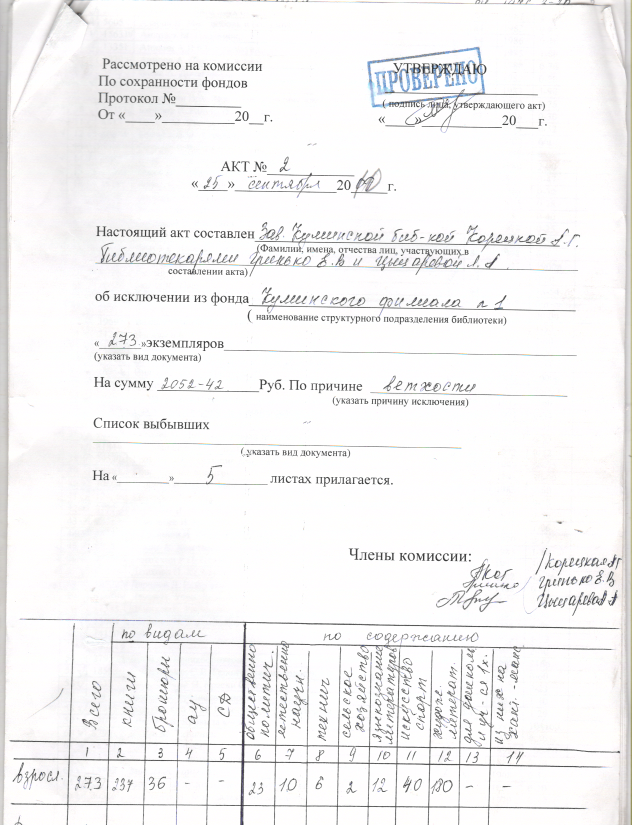 Секретарьизбирательной комиссии муниципального образования Куминский


И.Н.Прокопишина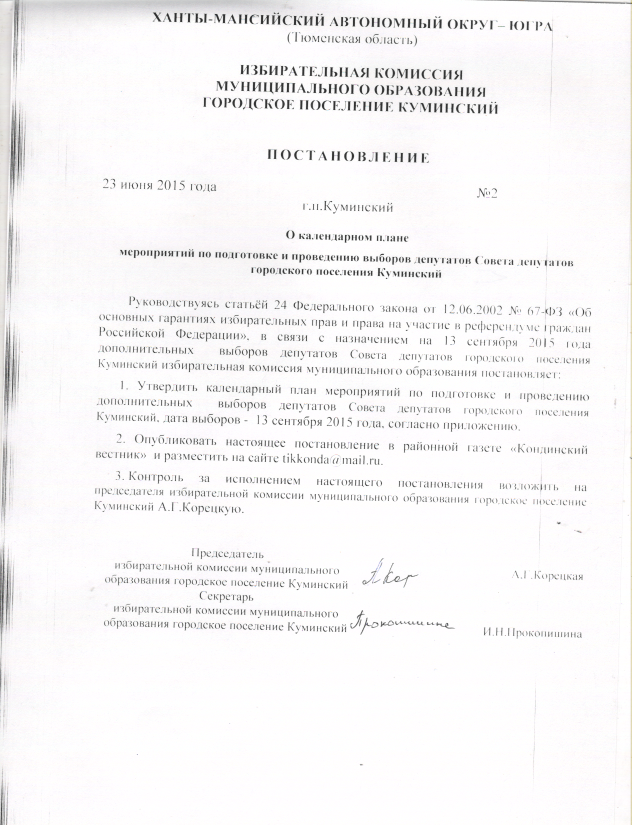 